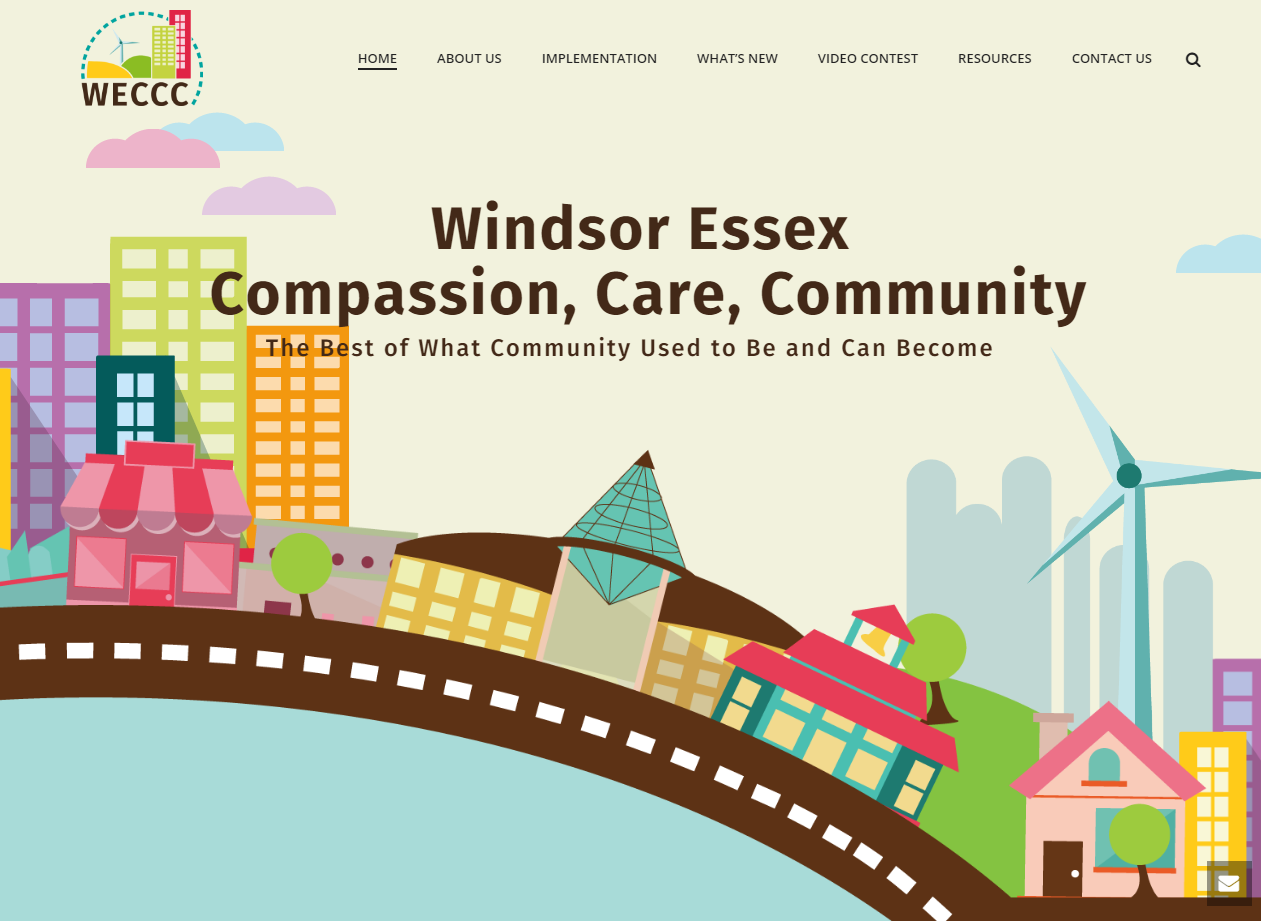 WECCC 2019 ANNUAL REPORT SERIESCONVERSATIONS THAT MATTERAn Education Initiative for Raising Community Awareness about Advance Care Planning in Windsor Essex CountyHighlights1053 individuals participated in 58 community education workshops and 52 1:1 sessions to learn about communicating future wishes and health care consent and capacity.193 ACP/POA plans were completedOverall rating for the sessions was 97% based on criteria of usefulness, relevance, organization, presentation, visual aids, and instruction 97% of participants rated the information as relevant to their needsBackground: Advance care planning (ACP) in Ontario is a two-step process in which a mentally capable person: Identifies a substitute decision maker (SDM) by either confirming the person who is ranked highest on the Hierarchy of SDMs in the Health Care Consent Act or by naming or appointing someone in a Power of Attorney for Personal Care (POAPC).  Explores their values, beliefs and wishes about care and communicates those to help the future SDM(s) make personal and health care decisions should they become incapable of doing so for themselves.This process is meant to ensure an individual’s wishes and preferences are accurately represented and to prepare the SDM(s) to make decisions consistent with those preferences in the event they cannot speak for themselves. When the process is not done well, it can result in ambiguity and confusion, leaving the SDM(s) or loved ones unprepared to make substituted decisions.  When ACP is not done at all, SDM(s) are left unprepared to make substituted decisions and often are bereft of any clues that may have helped inform them of their loved ones’ wishes.  To address these challenges and opportunities, the Windsor Essex Compassion Care Community initiated an ACP education project to engage community partners and individuals to promote and facilitate integration of Advance Care Planning in various community settings as well as in the health system using best practices.  Through workshops, seminars or individual sessions, information about health care consent, substitute decision-making and advance care planning is addressed. Participants are given the materials, resources and guidance needed to engage in the process of planning and communicating future wishes.  This service employs a community engagement approach in delivering sustainable public awareness activities and creating supportive environments for Advance Care Planning.WECCC’s ACP education services are designed to stimulate reflective thinking, promote dialogue among friends, family, and healthcare professionals, and provide the tools, resources, and support to engage in the Advance Care Planning process. It is based on the following elements: understanding, reflection, and discussion.  By exploring these elements, each individual can better identify what is of value to her/him on a uniquely personal level.Understanding: Individuals who are able to understand: The importance of advance care planning (to themselves and their loved ones), the components of the planning process the benefits of planningthe consequences of not planning will be better equipped to consider the choices they will have available when faced with a medical emergency or serious illness.   Engaging individuals in exploring their fears and concerns is often more effective than simply providing them handouts or information. ReflectionThis phase of the ACP process helps people identify their personal goals, values, and beliefs, and the significant impact they have on the decision-making process.Techniques that engage people in reflecting include encouraging them to: tell their personal storiesrecall experiences with loved ones who have been seriously illreflect upon what was learned through those experiencesdescribe what living well means to them  This reflection and verbalization of goals, values, and beliefs provides a framework for determining future healthcare decisions.  It is also instrumental in helping their substitute decision maker(s) identify clues for making healthcare decisions in the future, if necessary.DiscussionThis phase encourages participants to communicate their wishes to their chosen substitute decision maker(s), supported by their loved ones, their healthcare providers, and religious or spiritual advisors.  Communication channels are identified, and suggestions are offered about how to initiate discussions with these persons. Where appropriate, assistance in formulating questions for their healthcare professionals regarding a health condition or about a treatment decision is provided.  Ideally, the ACP discussion helps identify wishes that clearly represent the goals, values, beliefs, of the individual. We ensure participants understand that wishes can be expressed using any communication means or format of their choosing including, oral, written Bliss, Braille, Video etc.  We also stress ACP is dynamic process in nature and that health status, personal values and goals may change over time, thus requiring wishes and preferences to be revisited.  Components of WECCC ACP education: Community presentations/workshops/seminars tailored to address the specific needs of a particular group or organization (health care professionals, religious groups, chronic disease management groups, retirees, newcomers etc.) Provision of tools and resources (publications booklets and/or pamphlets) specifically geared to the audienceAvailability of individual sessions to engage in the ACP process and/or complete a POAPCPresentations include a PowerPoint slide show, a Q&A period, and appropriate resources/handouts. The presentation is approximately one and a half hours in duration but may vary according to the needs of the group.   The success of this community education initiative is the result of engaging community leaders and developing strong ties to a number of diverse groups and organizations. The following groups and organizations have participated in the initiative:Windsor-Essex County HospitalsThe Hospice of Windsor Essex County (Windsor/Lakeshore Campus)Retirement and Long-term Care facilitiesFaith leaders/Churches, Synagogues, Mosques, Temples, and other places of worshipSenior Community CentersLong-term care facilitiesAssisted Living facilitiesSeniors’ HousingEducational Institutions (High Schools, University, College)Alumni and Retired Professionals GroupsNew Immigrant and Multi-cultural GroupsCommunity leaders/civic organizationsFuneral HomesEvaluation of Sessions: Program evaluation surveys were collected in 78% of the sessions provided. Participants were asked to rate the presentation using the following categories: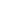 Overall rating for the sessions: 97% Outlined objectives met: 94% Relevance to needs or interests: 97% Organization/Clarity: 95%Feedback from participants includes: Thank you for going WAY beyond my expectations;She was very good and helpful; fantastic presentation! Excellent power point;Good sense of humour; very good speaker; we need more of this!Cant’ imagine how it could be improved it was one of the best presentations I have attended.Positive approach; generous and open disposition; very inviting- didn’t make us feel silly when asking questionsAs the organizer of the group I heard nothing but high praise from the participants about your style of presentation and the resources provided!   Helpful doesn’t begin to describe their reaction to your sessions!!!!!!!The presenter told us what she was going to teach us, had a power point for those who learn visually better than just from listening. Kept our interest; answered questions clearly; The material was presented in a way I could understand.I “get   it now”! I understand how many choices I have and how circumstances can change my choices and what to do when this happens; Book and booklets provided - VERY helpful for those of us whose memory is not that good I now realize serious consequences when we don’t have the knowledge of our own rights and choices. So very worthwhile and necessary! WOW!We enjoyed your visit so much. You are especially skilled at making yourself understandable to newcomers. I wish I had all this information when my mom was sick. Glad I came to this talk.Excellent presentation…Really enjoyed it! Excellent! Thank you! Love the material! I learned a lot about ACP that I didn’t know about before. I learned a lot of information that I can take with me for my future nursing practice. Overall, it was a great session! Thank you very much! I like the resources provided. The presentation was very informative and easy to follow. Informative and relevant! It was an informative presentation that helps everyday people because this is a sensitive topic to discuss with people and their families. Lots of great examples, made it very personal… Maria is very enjoyable to listen to, and the information is very educational. Maria was a very knowledgeable and engaging speaker. I found this presentation to be extremely beneficial and relevant to my line of work as a social work student in long-term care. Maria was very informative! I stand behind her 100% if she needs an extra set of hands. I’m in! Maria, you are awesome! Maria, you are very articulate and clear, and your enthusiasm is very refreshing! I really enjoyed it! Thank you, Maria. I will benefit from this information in my future career and in my personal life. The presentation was very informative, and the presenter addressed all questions asked. Very applicable information that can be applied to the field of social work. Very captivating! Great information dissemination…Keep up the great work! Very informative and interesting! I appreciate all the examples you have used! Very informative examples were helpful to put things in a realistic perspective. Very informative in a light-hearted way! I will highly encourage all the people I know to speak to Maria @ Hospice. Very personable and made the topic and its process very easy to understand – enough information to share with others and to continue the education… RESULTS: Raising Public Awareness: The numbers clearly demonstrate a need for Advance Care planning conversations in Windsor- Essex community.  The statistical summary highlights an upward trend in all indicators measured, particularly in community requests.                                                                                                                                                                                                                                                                                                                                                                                    In 2019, community requests have more than doubled and the marked increase in individuals requesting session after attending a presentation clearly indicates a growing appetite for this service in the community, both amongst laypersons and professionals. Within the last 2 years, 31% of those who attended a presentation completed an ACP/POA, indicating there is a demonstrated application of the information participants received. Given the sensitivity of the topic and lack of awareness about ACP in general, the numbers suggest the program has positively impacted community.Normalization: WECCC has woven ACP conversations into every-day activities.  Our focus has been on the positive feelings and benefits associated with learning about and participating in ACP. We highlight the messages that ACP is, not only about dying, but rather about planning for when a person is unable to make their wishes known.In focusing on this messaging WECCC is beginning to upstream and normalize conversations about ACP. In our evaluations and feedback many participants spoke about being grateful for the tools and techniques that made a difficult conversation easier to begin; they spoke of having peace of mind, and doing this as a gift to their family and loved ones; they indicated they felt more confident and comfortable in having the conversation about their future care; many wished they had known this information before their loved one was hospitalized; others described having ‘a huge weight lifted off my shoulders’.  Students commented that they found the workshop/information really changed their perspective with regard to the need for and benefits of ACP.Upstreaming: Like many public health initiatives, WECCC’s ACP education and engagement program seeks to create social changes that promote healthy behavior, reduce harm, and maximize well-being and quality of life. ACP conversations require a broad participation of multiple stakeholders, not limited to only health care providers. WECCC’s role and partnerships within the community uniquely positions us to reach a diverse population. All encounters were initiated by individuals or groups who identified the need for and importance of this information.  By engaging schools, workplaces, service clubs, recreation facilities, and faith leaders, momentum exists to change social attitudes and behaviours, and improve the experiences of living until death.Preventative rather than Reactive Approach:  ACP is an essential part of a life well lived/ planned and should begin long before someone is faced with a crisis or life-limiting illness. WECCC’s service is proactive, engaging people in conversations before a crisis rather than just reacting to changes in health conditions. Initiating these conversations earlier in the life cycle, when a person is generally healthy and has decision-making capacity, further normalizes discussion about values and life goals and avoids the stress and emotion often experienced when these conversations are had in the midst of a health crisis.Going into the Community -Meeting People Where They Are:  Social support has been shown to have the greatest influence on health- related quality of life outcomes (Fayers, Machin 2013).  WECCC’s program meets people in their own environments - where they feel most comfortable and at ease.  By gathering loved ones, friends, and people who matter most around a kitchen table or a common meeting area, social engagement and support occur organically. These difficult discussions are made easier and more comfortable when taking place before a crisis, and in the comfort of a natural surrounding—not the intensive care unit.Intergenerational Conversations: An interesting result of our ACP initiative was the increased opportunity for intergenerational conversations.  As one of the nursing students noted, “ It’s not an age thing, it’s a life thing” Students who participated in ACP workshops and presentations were very eager to share the information with their parents and grandparents or with the residents where they worked part-time. A number of students requested additional resources to complete with their family and friends. Providing religiously/culturally sensitive ACP:  Faith beliefs and culture influence our ideas and perceptions of ACP.   Recognizing this, WECCC’s program offers customized presentations to groups ensuring our approach to ACP respects cultural diversity. Our partnerships with cultural groups, community clergy, spiritual leaders and places of worship affords us a unique opportunity to engage groups and individuals in conversations about ACP.  Our partnerships allow us to build understanding and to support the discussion about ACP in those communities.   Ease of Accessibility to Resources: There are excellent tools and resources available through Speak Up Campaign and other organizations, however the vast majority of the participants (both professional and lay) did not know where or how to access them.  WECCC provides many of these tools and resources making it simpler and easier to access for most people.  Participants often ask for a second copy of the Speak Up workbook or the case studies we use in our program.  Providing support and guidance on how to use ACP resources and tools helps prepare people when they enter the healthcare system which in turn helps health care providers respect the autonomy and wishes of the patient.Singular Focus - ACP: Good ACP requires substantial time for information sharing and exploring values and beliefs.  Clinicians both in private practice and hospitals seldom have the time or may lack the tools or skills needed to effectively have such a conversation. Advance care planning does not typically fit well within the standard workflows of medical providers.  Because there is a singular focus on ACP, WECCC provides the community with the knowledge, skills, resources, and time necessary to have quality conversation.  It allows participants to fully explore their values, fear, and beliefs. Follow-up is often provided to those who have booked individual sessions. Building a successful ACP program requires passion, persistence, and patience. References: The HPCO Practical Guide to Health Care Consent and Advance Care Planning in Ontario https://www.speakupontario.ca/resource-guide/Health Care Consent Act, s.21 https://www.ontario.ca/laws/statute/96h02Health Care Consent Act, s.5 https://www.ontario.ca/laws/statute/96h02Fayers P.M., Machin D. Quality of Life: The Assessment, Analysis and Interpretation of Patient-Reported Outcomes. John Wiley & Sons; Hoboken, NJ, USA: 2013. ]Allan Kellehear https://ebrary.net/1801/health/advance_care_planning_public_health_issueAppendix: Group/Community DemographicsSeniors Retirement Homes/Assisted LivingSenior’s ApartmentsLong-term Care Facilities (Huron Lodge)Retiree Groups (Elder College, Retired Teachers Group)SchoolsUniversity of Windsor Nursing Department Human Meaning of Death Course(Nursing, Social Work, Human Kinetics, Psychology, Women’s Studies, Disability Studies)Churches/Faith GroupsRoman Catholic Churches in Diocese (Sacred Heart Lasalle, St. Francis Xavier Tilbury, St. Paul’s Lasalle)Anglican Church (St. Mark’s Anglican by the Lake)Religious Groups (Holy Name of Mary Sisters)Assumption University -Learn for Life ProgramSt. Mark’s Anglican ChurchAssumption Cares InitiativeCommunity Groups & CentresLibraries throughout Windsor Essex CountyCoffee Klatch GroupsCommunity Centres (Kingsville, Life After Fifty Gino Marcus)YMCA Newcomers program (ESL class)WEST (Women’s Enterprise Skills & Training)	W5 (Windsor Women Working with Immigrant Women)Seniors Expo Libro Centre Amherstburg50+ Expo WFCU Centre WindsorLibero Community Centre AmherstburgProfessionals/Health Care GroupsHotel- Dieu Grace Hospital Staff/VolunteersThe Hospice of Windsor Essex CountyErie Shores Hospice LeamingtonAlzheimer’s Society Windsor Family Health TeamUniversity of WindsorChronic Disease Management GroupWindsor Essex County Compassion Care CommunityACP Statistical SummaryJune 14, 2017 – December 2019Windsor Essex County Compassion Care CommunityACP Statistical SummaryJune 14, 2017 – December 2019Windsor Essex County Compassion Care CommunityACP Statistical SummaryJune 14, 2017 – December 2019Windsor Essex County Compassion Care CommunityACP Statistical SummaryJune 14, 2017 – December 2019Windsor Essex County Compassion Care CommunityACP Statistical SummaryJune 14, 2017 – December 2019CategoryTotal #To date201920182017Total Participants20641053711300Total Presentations 11358487Total Individual Sessions 6352110Total ACP/POA completed572193187192Community Requests7350167WECCC Referrals5215361Professional/Academic Presentations191162WECCC Orientations10550Faith Based Groups15951ContentUsefulness of materialPractical to my needs and interestsWell organized; well pacedPresented at the right levelUsefulness of visual aids and handoutsInstructorKnowledgePresentation styleOrganization and ClarityResponse to questionsAdvance Care Planning ServicesDETAILED REPORTAdvance Care Planning ServicesDETAILED REPORTAdvance Care Planning ServicesDETAILED REPORTAdvance Care Planning ServicesDETAILED REPORTAdvance Care Planning ServicesDETAILED REPORT2019 Stats2019 Stats2019 Stats2019 Stats2019 StatsJanuaryGroup/LocationParticipantsRequested by Notes19 Devonshire Retirement Home Holy Names Sisters26Community Request22Hospice New Nursing staff3Community Request 24Living with Hospice 48Community Request30Learn for Life (St. Paul’s Church Lasalle)7Community Request30Individual Session1Followup from St.Paul talk1 ACP completed31ACP Student training 18WECCCFeb12U Windsor Nursing Human Meaning of Death Class89Community Request13Learn for Life St. Paul’s Lasalle6Community RequestMarch1Individual Session1 Community Request 1ACP COMPLETED5WECCC students5WECCC6Erie Shores Volunteer Education 48Community Request12Individual Session 1Community RequestFollow up from Erie Shore Hospice talk ACP COMPLETED19Individual Session 1Community Request1ACP COMPLETED26Individual Session 1Community Request1ACP COMPLETED27Hospice Wellness Group2Life & Living Well Group (LLW)27Individual Session 1LLW follow-up1ACP COMPLETED27Individual Session 2LLW follow-up 2 ACP COMPLETEDApril5Forest Glade Library Coffee Klatch16LLW11Social Worker+ Students Community Partners25Community Request15Hotel-Dieu Grace Volunteers15Community RequestPart of Volunteer Week Activities24Hotel-Dieu Grace Staff 30Community RequestPartnership with HDGH+ CCBI-A for ACP week25Windsor Family Health Team16Community RequestMAY29St. Mark’s Anglican Church30Community Request29Individual Session 2Community Request2 ACP/POAPC completed29Individual Session  1Community Request1ACP/POA completedJune5Individual Session 1WECCC referral1ACP/POA completed7Libero Amherstburg 25WECCC EventInformation provided 11Family Health Team (clients)11Community RequestNurse Educator 14Individual Session SMJ Member1WECCC referral1ACP completed20Individual Session Client 2WECCC referral2ACP/POA completed25Individual Session Client 2Community Request2ACP/POA completed27ACP Orientation new students9WECCCJuly 5Individual Session Clients 2WECCC Referral2 ACP/POA completed9Individual Session Client 1Community Request1ACP/POA completed12W5 Group35Community Request18Individual Session Client@ Huron Lodge1WECCC Referral 1ACP/POA completed26Individual Session Client ACP POA1Community Request 1ACP/POA completed29University of Windsor Nursing HMD110Community Request110 ACPs completedAugust2 Individual session  1Community Request1ACP/POA6Gino Marcus Centre (Chronic Disease Management group)30Community Request Windsor Essex Community Health Centre8Individual Session 4Community Request4ACP/POA completed14Individual Session 4Community Request4ACP/POA completed19Individual Session 5Community Request5ACP/POA completed23Individual Session2Community Request2ACP completed+ Respect Survey24Individual Session 2Community request2 ACPS completed + Respect surveySeptemberSeptemberSeptemberSeptemberSeptember16WECCC Student orientation 4WECCC request17Individual Session1Community Request1ACP completed23Assumption Cares 20Community Request24YMCA ESL program20Community Request25Take a Break Essex Retirees Group25Referral WECCCOctober1Life After 50 (Rivard Apt) 18Community Request4ACP Champion Mentoring1Community Request9ACP/POAPC/DNRc1Community Request1DNRc form information required – Assisted person with finding physician and completing a DNRc form21Individual Request1Community request1ACP completed23LAF 140 Bridge25Community request23U Windsor Nursing Clinical Class31Community RequestNovember7Life After 50 ( 920 Ouellette) 15Community Request7Individual Requested(ACP info/resources)1WECCC referral45 minute phone conversation 8individual Request (POAPC revised)1WECCC referral1 POAPC revised/ACP completed14Assumption Cares6Community Request19Windsor Family Health Team10Community Request20Life After 50 (Riverside Dr.)25Community Request21Individual sessions2Community Request Follow Up from WFHT2 ACPs completed21Life After 50 (Jewish Community Ctr)6Community Request28Assumption Cares ACP Clinic4Community Request4 ACPs/POAPC completedDecember2Individual Request1Follow up from (JCC)1 POAPC 11Hospice Request15Review of ACP materialsPresentation to Clinical Leadership teamTotal to date 2018 Stats2018 Stats2018 Stats2018 Stats2018 StatsJanGroup/LocationParticipantsRequested/Referred byNotes10WECCC Student Orientation15WECCC11Erie Shore Hospice3Community RequestLeadership/Coordinator24WECCC Student Orientation15WECCCFeb8Kingsville Community Centre5Life & Living Well (LLW)12Individual ACP Session1Community RequestACP COMPLETEDMarch3Hospice SMJ Volunteer Training6Community Request6 St. Francis Xavier Church Tilbury35Community Request22Heimathof Apartments6LLW28Hospice Wellness group5LLW29 Kingsville Community Centre7LLWApril9Chartwell Oak Park Lasalle10LLW9Chartwell Royal Marquis Windsor25Community Request10 Sacred Heart Church Lasalle19Community Request25Westgate Apartments5LLW25Ken Girard10LLW26 Individual Session1Community RequestACP COMPLETED Follow up from Hospice Wellness groupMay8Adie Knox Community Centre19Community RequestLearn for Life Group 9Hospice Wellness6LLW10Kingsville Community Centre7LLW152 Individual Sessions2Follow Up LLW17Chartwell Leamington13LLWJune4Elder College7LLW6Hospice Wellness Group5LLW6AMICA Retirement home10LLW15Individual Session (KM)1Community RequestFollow up form Amica talk19WECCC Orientation20WECCCJuly11Faculty of Nursing: HMD ClassUniversity of Windsor 89Students89 seniors  Community Request178 ACPs completedStudents + seniors in the community12Kingsville Community Centre5LLW21Conference: World Congress of Sociologists Toronto 25Community Request30Riverside Library10LLWAugust10WEST.W5 23LLW22Hospice Wellness Group3LLWAug 29Sandwich Library6LLW30Kingsville Community Centre5LLWSept7 Nursing Conference125Community Request 18Student Orientation/Training15WECCC22SMJ Volunteer Training10WECCC25Learn for Life (Sacred Heart Ch-Lasalle)16Community RequestOctober10Victoria Apartments Amherstburg10LLW11Ouellette Manor12LLW29Dieppe Towers 9LLW30Reaume Manor8LLW31YMCA New Canadians23Community RequestNov8Central Library8LLW16Life After 50 East Side WFCU5LLW18Holy Names Sister 2Community Request19Individual Session 1Hospice Request19 WECCC students10WECCC28WECCC Orientation/Training10WECCC29Kingsville Community Centre4LLW29Hospice Volunteer Training3Community Request December5Life After 50 West Side8LLW6Individual Session 1Community RequestACP COMPLETED10Individual Sessions 2Community Request2 ACP COMPLETED10 Elder College Lasalle6LLWTotals for 2018 711 Participants51 presentations187 ACPs completed2017 Stats2017 Stats2017 Stats2017 Stats2017 StatsGroup/LocationParticipantsRequested byNotes Living Your Best Life Healthy Aging Conference125Community Request University of Windsor (Human Meaning of Death nursing class)95 students95 seniorsCommunity Request190 ACPs CompletedChartwell Royal Marquis25Community RequestChartwell Oak Park Terrace20Community RequestJewish Community Center15Community Request Chartwell Oak Park Lasalle18Community RequestHospice2LLW ( individual sessions)2 ACPs completed3007192 ACPs completed